Live Paint Tool “bucket tool”: Adult Colouring Book					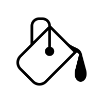 Open a letter sized document under the print menu in IllustratorGoogle “Adult Coloring” and find a detailed image to colorCopy the image by right clicking on the image and selecting “copy”Paste the image back into Illustrator by clicking edit>paste or ctrl VAbove the canvas, there will be a button that says “image trace”Click on the arrow next to the button for more options. Choose the black and white logo optionNext, click “expand” next to where you just clicked image traceNext, go to object > ungroupYou will notice that this “picture” is no longer a picture, but a group of shapes and lines instead. Click on the white background of the object using your direct selection tool (white arrow) press delete on your keyboard. Next, use your selection (black arrow) tool to draw a box around the image to select everything. Every object (shape/colour block) should be highlighted in blue.  Click on object>live paint>make You will now be able to use the paint bucket to simply color in the image To find the paint bucket, hold down on the shape builder tool  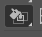 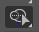 